Каждый вторник с 1400 до 1600  и четверг с 1400 до 1600 будет проводится прием граждан в режиме онлайн при помощи программы Skype. Прием проводит Ващенко Елена Александровна, председатель Совета народных депутатов Промышленновского муниципального округа.Найти Совет народных депутатов в Skype можно по имени: SNDPMO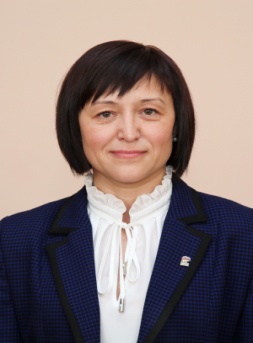 